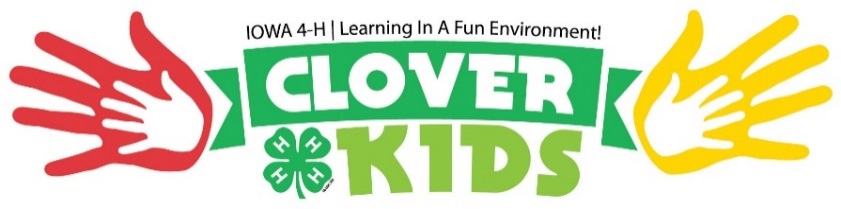 To register your child, please complete & return the enrollment form below along with
 a Medical Information/Release form. If you have questions or need further information,      feel free to contact Terri Raasch, Youth Development Coordinator, at 641-743-8412 or tlraasch@iastate.edu
Return both the enrollment and medical form, along with the $15 annual registration fee to: 
Adair County Extension, 154 Public Square, Suite C, Greenfield, IA 50849._ _ _ _ _ _ _ _ _ _ _ _ _ _ _ _ _ _ _ _ _ __ _ _ _ _ _ _ _ _ _ _ _ _ _ _ _ _ _ _ _ _  
2022-2023 Clover Kids Enrollment formParticipant’s Name: ________________________________    Parent/Guardian’s Names_________________________________Address: _________________________________________	City/State/Zip: _________________________________________School: __________________________________________	Grade: ______	Birth Date: ______________________________Phone: ___________________________________________	Email Address: _____________________________________	

Preferred Reminder Method: (circle all that apply)   	Email		TextPlease provide your cell phone provider (i.e Verizon, US Cellular, etc.) for text message reminders: ________________________Ethnicity (circle):	Caucasian	African-American	American Indian		Hispanic	Asian American	           MixedGender (circle):		Male		Female			Residence: (circle)        Farm      	   Town Any allergies, disabilities and/or restrictions that Adair County Extension Office should be aware of:  _______________________ _________________________________________________________________________________________________All 4-H and Clover Kids need to be entered into 4-H Online. This allows youth to be covered by insurance when they are at our events. All personal information will be kept confidential and will not be accessible to anyone other than Adair County Extension staff. Please initial below to acknowledge you understand this information._____ I acknowledge my child will be entered into 4-H Online after registering for Clover Kids. ADULT VOLUNTEERSYouth volunteers lead most of the Clover Kids activities. However, we are in need of adult volunteers to help at each session. If you would be available to help with at least one workshop this term, please circle month(s) that would work for you:Sept 3     Oct 1	  Nov 5     Dec 3     Feb 4	      Mar 4   April 1     May 6 
Parent/Guardian Signature: ______________________________________________________________  Date: ___________